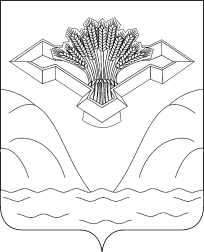 Российская ФедерацияСамарская областьАДМИНИСТРАЦИЯ СЕЛЬСКОГО ПОСЕЛЕНИЯ  ВЕРХНИЕ БЕЛОЗЕРКИМУНИЦИПАЛЬНОГО РАЙОНА СТАВРОПОЛЬСКИЙСАМАРСКОЙ ОБЛАСТИПОСТАНОВЛЕНИЕот  21.07.2015 года                                                                                                         № 15О введении режима чрезвычайной ситуации на территории п. Висла муниципального района Ставропольский Самарской области Ввиду крайней необходимости, вследствие сложившейся ситуации с водоснабжением в п. Висла муниципального района Ставропольский Самарской области и на основании протокола заседания районной комиссии по предупреждению и ликвидации ситуаций и обеспечению пожарной безопасности от 24 июня 2015 года:	  ПОСТАНОВЛЯЕТ:Признать ситуацию, связанную с установившемся маловодьем и как следствие нарушением водоснабжения в п. Висла муниципального района Ставропольский Самарской области, как чрезвычайную.Принять все необходимые меры по ликвидации сложившейся ситуации.Контроль за исполнением данного постановления оставляю за собой.Опубликовать настоящее постановление в средствах массовой информации.Глава сельского поселения Верхние Белозеркимуниципального района Ставропольский         Самарской области                                           В.А. Сулеев